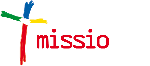 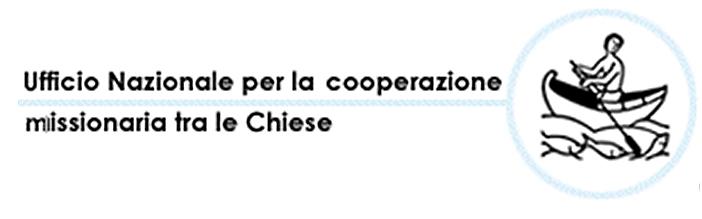 Corso per Nuovi Direttori e Vicedirettori CMDCasa “Papa Giovanni XXIII”, via di Villa Troili 26- Roma28 – 30 gennaio 2019 SCHEDA D’ISCRIZIONE (si prega compilare in stampatello obbligatoriamente tutti i campi)Cognome e Nome_____________________________________________________________________Nato/a a_________________________________________________il___________________________Tipo di persona: consacrato/a, laico/a____________________________________________________Incarico: direttore□ ______data inizio___________  vice direttore_□ ____data inizio___________Diocesi_____________________________________________________________________________Indirizzo____________________________________________________________________________CAP___________Città_________________________________________________________Pr______Telefono____________________________Fax_______________Cellulare______________________E-mail______________________________________________________________________________□   PERNOTTO  (include vitto e alloggio)       cena 28 gennaio   □         pranzo  e  cena  29 gennaio  □        pranzo 30 gennaio  □□ NON PERNOTTO  (solo vitto)  Note______________________________________________________________________________________________________________________________________________________________________________________________________________________________________________________________Per esigenze organizzative si prega inviare la Scheda d’Iscrizione via fax, via mail o per posta, entro il 17 gennaio 2019 a: Ufficio Nazionale per la Cooperazione Missionaria tra le Chiese, via Aurelia 796 - 00165 Roma, Tel. 06 06 66398271    Fax 06 66410314  E- mail: missioni@chiesacattolica.itData  ___/___/______                                                              Firma_________________________________INFORMATIVA SULLA TUTELA DEI DATI PERSONALII dati relativi all’evento al quale lei si è iscritto sono trattati dalla Segreteria Generale dellaConferenza Episcopale Italiana (di seguito CEI), ente ecclesiastico civilmente riconosciuto.Il trattamento avverrà nel rispetto delle garanzie previste dall’ordinamento canonico (Decretogenerale della Conferenza Episcopale Italiana 25 maggio 2018) e tenuto conto della normativastatuale, precisandosi:a) il trattamento è improntato ai princìpi di correttezza, liceità, lealtà e di tutela della riservatezza;b) i dati personali acquisiti verranno trattati, salvo il suo consenso, esclusivamente al fine dellapreparazione, organizzazione e gestione dell’evento e delle attività connesse, per il tempo a ciònecessario;c) i dati acquisiti verranno inseriti nel data base della Segreteria Generale della CEI e sarannocomunicati agli enti che cooperano alla realizzazione dell’evento (enti ecclesiastici,amministrazioni pubbliche, alberghi, società di servizi, ecc.) e, con il suo consenso, anche adaltri enti collegati per attività informative ed accessorie;d) il conferimento dei dati è obbligatorio per partecipare all’evento, mentre è facoltativo per leattività informative e promozionali;e) titolare del trattamento dei dati è il Dott. Mauro Salvatore, Economo della CEI, con sede inRoma, Circonvallazione Aurelia 50. Responsabili del trattamento dei dati sono: il Dott. RobertoPompei, del Servizio Informatico della CEI, con sede in Roma, Via Aurelia 468 e il Dott.Carmelo Floridia della Società IDS & Unitelm Srl, con sede in Messina, Via Consolare Pompea19. Responsabile della protezione dei dati è il Dott. Sandro Iannucci, della Società Crowe ASSpa, con sede in Roma, Via Flaminia 21;f) il titolare dei dati può esercitare i diritti di accesso, integrazione, correzione, annotazione,opposizione e cancellazione dei propri dati, scrivendo al titolare del trattamento, al responsabiledel trattamento o al responsabile della protezione dei dati, all’indirizzo di posta elettronicaprivacy@chiesacattolica.it;g) l’interessato ha diritto a revocare il proprio consenso;h) l’interessato ha diritto di presentare reclamo all’autorità di controllo;i) i dati sono trattati, manualmente ed elettronicamente, esclusivamente dal titolare del trattamento,dal responsabile del trattamento e dai preposti ai servizi connessi; non sono comunicati né diffusiné trasferiti all’esterno, salvo quanto precisato al punto “c”, e sono sottoposti a idonee proceduredi sicurezza. Acconsento a che i miei dati siano inseriti nel data base della Segreteria Generale CEI per le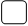 utilizzazioni connesse alle finalità istituzionali della CEI e che siano comunicati ad enti eorganismi che cooperano alla realizzazione dell’evento. Acconsento a che i miei dati siano comunicati ad altri enti per essere adoperati a finiinformativi e promozionali attinenti alle attività svolte dalla Segreteria Generale CEI.Data __________________        Firma _______________________________________